                                                                                                                      “Azərbaycan Xəzər Dəniz Gəmiçiliyi”			                       			 	Qapalı Səhmdar Cəmiyyətinin 					       			“ 01 ”  Dekabr 2016-cı il tarixli		“216” nömrəli əmri ilə təsdiq edilmişdir.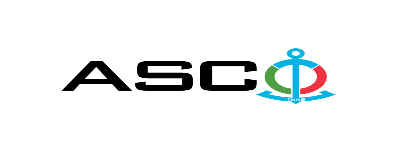 “Azərbaycan Xəzər Dəniz Gəmiçiliyi” Qapalı Səhmdar Cəmiyyəti Struktur idarələrə tələb olunan Fərdi mühafizə vasitələrinin  satın alınması məqsədilə açıq müsabiqə elan edir:Müsabiqə №AM094/2020(İddiaçı iştirakçının blankında)AÇIQ MÜSABİQƏDƏ İŞTİRAK ETMƏK ÜÇÜN MÜRACİƏT MƏKTUBU___________ şəhəri                                                                         “__”_______20_-ci il___________№           							                                                                                          ASCO-nun Satınalmalar Komitəsinin Sədricənab C.Mahmudluya,Hazırkı məktubla [iddiaçı podratçının tam adı göstərilir] (nin,nun,nın) ASCO tərəfindən “__________”ın satın alınması ilə əlaqədar elan edilmiş [iddiaçı tərəfindən müsabiqənin nömrəsi daxil edilməlidir]nömrəli açıq  müsabiqədə iştirak niyyətini təsdiq edirik.Eyni zamanda [iddiaçı podratçının tam adı göstərilir] ilə münasibətdə hər hansı ləğv etmə və ya müflislik prosedurunun aparılmadığını, fəaliyyətinin dayandırılmadığını və sözügedən satınalma müsabiqəsində iştirakını qeyri-mümkün edəcək hər hansı bir halın mövcud olmadığını təsdiq edirik. Əlavə olaraq, təminat veririk ki, [iddiaçı podratçının tam adı göstərilir] ASCO-ya aidiyyəti olan şəxs deyildir.Tərəfimizdən təqdim edilən sənədlər və digər məsələlərlə bağlı yaranmış suallarınızı operativ cavablandırmaq üçün əlaqə:Əlaqələndirici şəxs: Əlaqələndirici şəxsin vəzifəsi: Telefon nömrəsi: E-mail: Qoşma: İştirak haqqının ödənilməsi haqqında bank sənədinin əsli – __ vərəq.________________________________                                   _______________________                   (səlahiyyətli şəxsin A.A.S)                                                                                                        (səlahiyyətli şəxsin imzası)_________________________________                                                                  (səlahiyyətli şəxsin vəzifəsi)                                                M.Y.                                                        MALLARIN SİYAHISI:   Texniki suallarla bağlı:   Salamov Zaur, Satınalmalar Departamentinin mütəxəssisiTel: +99455 817 08 12                                                        E-mail: zaur.salamov@asco.az     Müsabiqədə qalib elan olunan iddiaçı şirkət ilə satınalma müqaviləsi bağlanmamışdan öncə ASCO-nun Satınalmalar qaydalarına uyğun olaraq iddiaçının yoxlanılması həyata keçirilir.     Həmin şirkət bu linkə http://asco.az/sirket/satinalmalar/podratcilarin-elektron-muraciet-formasi/ keçid alıb xüsusi formanı doldurmalı və ya aşağıdakı sənədləri təqdim etməlidir:Şirkətin nizamnaməsi (bütün dəyişikliklər və əlavələrlə birlikdə)Kommersiya hüquqi şəxslərin reyestrindən çıxarışı (son 1 ay ərzində verilmiş)Təsisçi hüquqi şəxs olduqda, onun təsisçisi haqqında məlumatVÖEN ŞəhadətnaməsiAudit olunmuş mühasibat uçotu balansı və ya vergi bəyannaməsi (vergi qoyma sistemindən asılı olaraq)/vergi orqanlarından vergi borcunun olmaması haqqında arayışQanuni təmsilçinin şəxsiyyət vəsiqəsiMüəssisənin müvafiq xidmətlərin göstərilməsi/işlərin görülməsi üçün lazımi lisenziyaları (əgər varsa)Qeyd olunan sənədləri təqdim etməyən və ya yoxlamanın nəticəsinə uyğun olaraq müsbət qiymətləndirilməyən şirkətlərlə müqavilə bağlanılmır və müsabiqədən kənarlaşdırılır. Müsabiqədə iştirak etmək üçün təqdim edilməli sənədlər:Müsabiqədə iştirak haqqında müraciət (nümunə əlavə olunur);İştirak haqqının ödənilməsi barədə bank sənədi;Müsabiqə təklifi; Malgöndərənin son bir ildəki (əgər daha az müddət fəaliyyət göstərirsə, bütün fəaliyyət dövründəki) maliyyə vəziyyəti barədə bank sənədi;Azərbaycan Respublikasında vergilərə və digər icbari ödənişlərə dair yerinə yetirilməsi vaxtı keçmiş öhdəliklərin, habelə son bir il ərzində (fəaliyyətini dayandırdığı müddət nəzərə alınmadan) vergi ödəyicisinin Azərbaycan Respublikasının Vergi Məcəlləsi ilə müəyyən edilmiş vəzifələrinin yerinə yetirilməməsi hallarının mövcud olmaması barədə müvafiq vergi orqanlarından arayış.İlkin mərhələdə müsabiqədə iştirak haqqında müraciət (imzalanmış və möhürlənmiş) və iştirak haqqının ödənilməsi barədə bank sənədi (müsabiqə təklifi istisna olmaqla) ən geci 05 avqust 2020-ci il, Bakı vaxtı ilə saat 18:00-a qədər Azərbaycan, rus və ya ingilis dillərində “Azərbaycan Xəzər Dəniz Gəmiçiliyi” Qapalı Səhmdar Cəmiyyətinin ( “ASCO” və ya “Satınalan təşkilat”) yerləşdiyi ünvana və ya Əlaqələndirici Şəxsin elektron poçtuna göndərilməlidir, digər sənədlər isə müsabiqə təklifi zərfinin içərisində təqdim edilməlidir.   Satın alınması nəzərdə tutulan mal, iş və xidmətlərin siyahısı (təsviri) əlavə olunur.İştirak haqqının məbləği və Əsas Şərtlər Toplusunun əldə edilməsi:Müsabiqədə iştirak etmək istəyən iddiaçılar aşağıda qeyd olunmuş məbləğdə iştirak haqqını ASCO-nun bank hesabına ödəyib (ödəniş tapşırığında müsabiqə keçirən təşkilatın adı, müsabiqənin predmeti dəqiq göstərilməlidir), ödənişi təsdiq edən sənədi birinci bölmədə müəyyən olunmuş vaxtdan gec olmayaraq ASCO-ya təqdim etməlidir. Bu tələbləri yerinə yetirən iddiaçılar satınalma predmeti üzrə Əsas Şərtlər Toplusunu elektron və ya çap formasında əlaqələndirici şəxsdən elanın IV bölməsində göstərilən tarixədək həftənin istənilən iş günü saat 09:00-dan 18:00-a kimi ala bilərlər.İştirak haqqının məbləği (ƏDV-siz): Lot 1 üzrə- 150 (Bir yüz əlli) Azn, Lot 2 üzrə-50 (Əlli) Azn, Lot 3 üzrə 50 (Əlli) Azn, Lot 4 üzrə-Bu müsabiqə üçün iştirakhaqqı nəzərdə tutulmayıb, Lot 5 üzrə- Bu müsabiqə üçün iştirakhaqqı nəzərdə tutulmayıb, Lot 6 üzrə- Bu müsabiqə üçün iştirakhaqqı nəzərdə tutulmayıb, Lot 7 üzrə-50 (Əlli) Azn.Iştirak haqqı manat və ya ekvivalent məbləğdə ABŞ dolları və AVRO ilə ödənilə bilər.  Hesab nömrəsi: İştirak haqqı ASCO tərəfindən müsabiqənin ləğv edilməsi halı istisna olmaqla, heç bir halda geri qaytarılmır.Müsabiqə təklifinin təminatı :Müsabiqə təklifi üçün təklifin qiymətinin azı 1 (bir) %-i həcmində bank təminatı (bank qarantiyası) tələb olunur. Bank qarantiyasının forması Əsas Şərtlər Toplusunda göstəriləcəkdir. Bank qarantiyalarının əsli müsabiqə zərfində müsabiqə təklifi ilə birlikdə təqdim edilməlidir. Əks təqdirdə Satınalan Təşkilat belə təklifi rədd etmək hüququnu özündə saxlayır. Qarantiyanı vermiş maliyyə təşkilatı Azərbaycan Respublikasında və/və ya beynəlxalq maliyyə əməliyyatlarında qəbul edilən olmalıdır. Satınalan təşkilat etibarlı hesab edilməyən bank qarantiyaları qəbul etməmək hüququnu özündə saxlayır.Satınalma müsabiqəsində iştirak etmək istəyən şəxslər digər növ təminat (akkreditiv, qiymətli kağızlar, satınalan təşkilatın müsabiqəyə dəvət sənədlərində göstərilmiş xüsusi hesabına  pul vəsaitinin köçürülməsi, depozitlər və digər maliyyə aktivləri) təqdim etmək istədikdə, təminat növünün mümkünlüyü barədə Əlaqələndirici Şəxs vasitəsilə əvvəlcədən ASCO-ya sorğu verməlidir və razılıq əldə etməlidir. Müqavilənin yerinə yetirilməsi təminatı satınalma müqaviləsinin qiymətinin 5 (beş) %-i məbləğində tələb olunur.Hazırki satınalma əməliyyatı üzrə Satınalan Təşkilat tərəfindən yalnız malların anbara təhvil verilməsindən sonra ödənişinin yerinə yetirilməsi nəzərdə tutulur, avans ödəniş nəzərdə tutulmamışdır.Müqavilənin icra müddəti:Malların tələbat yarandıqca alınması nəzərdə tutulur. Satınalma müqaviləsinin ASCO tərəfindən rəsmi sifariş (tələbat) daxil olduqdan sonra 5 (beş) təqvim günü ərzində yerinə yetirilməsi tələb olunur.Müsabiqə təklifinin təqdim edilməsinin son tarixi və vaxtı:Müsabiqədə iştirak haqqında müraciəti və iştirak haqqının ödənilməsi barədə bank sənədini birinci bölmədə qeyd olunan vaxta qədər təqdim etmiş iştirakçılar, öz müsabiqə təkliflərini bağlı zərfdə (1 əsli və 1 surəti olmaqla) 13 avqust 2020-ci il, Bakı vaxtı ilə saat 18:00-a qədər ASCO-ya təqdim etməlidirlər.Göstərilən tarixdən və vaxtdan sonra təqdim olunan təklif zərfləri açılmadan geri qaytarılacaqdır.Satınalan təşkilatın ünvanı:Azərbaycan Respublikası, Bakı şəhəri, AZ1029 (indeks), Heydər Əliyev prospekti 152, “Çinar Plaza” 24-cü mərtəbə, ASCO-nun Satınalmalar Komitəsi.Əlaqələndirici şəxs:Rahim AbbasovASCO-nun Satınalmalar Departameninin təchizat işləri üzrə mütəxəssisiTelefon nömrəsi: +99450 2740277Elektron ünvan: rahim.abbasov@asco.az, tender@asco.azSalamov ZaurASCO-nun Satınalmalar Departameninin təchizat işləri üzrə mütəxəssisiTelefon nömrəsi:Tel: +99455 817 08 12Elektron ünvan: zaur.salamov@asco.azHüquqi məsələlər üzrə:Telefon nömrəsi: +994 12 4043700 (daxili: 1262)Elektron ünvan: tender@asco.az Müsabiqə təklif zərflərinin açılışı tarixi, vaxtı və yeri:Zərflərin açılışı  14 avqust 2020-ci il tarixdə, Bakı vaxtı ilə saat 15:00-da  elanın V bölməsində göstərilmiş ünvanda baş tutacaqdır. Zərflərin açılışında iştirak etmək istəyən şəxslər iştirak səlahiyyətlərini təsdiq edən sənədi (iştirakçı hüquqi və ya fiziki şəxs tərəfindən verilmiş müvafiq etibarnamə) və şəxsiyyət vəsiqələrini müsabiqənin baş tutacağı tarixdən ən azı yarım saat qabaq Satınalan Təşkilata təqdim etməlidirlər.Müsabiqənin qalibi haqqında məlumat:Müsabiqə qalibi haqqında məlumat ASCO-nun rəsmi veb-səhifəsinin “Elanlar” bölməsində yerləşdiriləcəkdir.S/sMal-materialən adıÖlçü vahidiÖlçü vahidiSayıSertifikat  tələbi haqqında1Kombinezon, rəngi: qırmızı,  ölçüsü:  42, standartı: EN 1149-5:2008ədəd55Uyğunluq, Mənşə, Keyfiyyət və Test sertfikatı2Kombinezon, rəngi: qırmızı,  ölçüsü:  44, standartı: EN 1149-5:2008ədəd2020Uyğunluq, Mənşə, Keyfiyyət və Test sertfikatı3Kombinezon, rəngi: qırmızı,  ölçüsü:  46, standartı: EN 1149-5:2008ədəd575575Uyğunluq, Mənşə, Keyfiyyət və Test sertfikatı4Kombinezon, rəngi: qırmızı,  ölçüsü:  48, standartı: EN 1149-5:2008ədəd870870Uyğunluq, Mənşə, Keyfiyyət və Test sertfikatı5Kombinezon, rəngi: qırmızı,  ölçüsü:  50, standartı: EN 1149-5:2008ədəd10201020Uyğunluq, Mənşə, Keyfiyyət və Test sertfikatı6Kombinezon, rəngi: qırmızı,  ölçüsü:  52, standartı: EN 1149-5:2008ədəd610610Uyğunluq, Mənşə, Keyfiyyət və Test sertfikatı7Kombinezon, rəngi: qırmızı,  ölçüsü:  54, standartı: EN 1149-5:2008ədəd580580Uyğunluq, Mənşə, Keyfiyyət və Test sertfikatı8Kombinezon, rəngi: qırmızı,  ölçüsü:  56, standartı: EN 1149-5:2008ədəd395395Uyğunluq, Mənşə, Keyfiyyət və Test sertfikatı9Kombinezon, rəngi: qırmızı,  ölçüsü:  58, standartı: EN 1149-5:2008ədəd232232Uyğunluq, Mənşə, Keyfiyyət və Test sertfikatı10Kombinezon, rəngi: qırmızı,  ölçüsü:  60, standartı: EN 1149-5:2008ədəd167167Uyğunluq, Mənşə, Keyfiyyət və Test sertfikatı11Kombinezon, rəngi: qırmızı,  ölçüsü:  62, standartı: EN 1149-5:2008ədəd6464Uyğunluq, Mənşə, Keyfiyyət və Test sertfikatı12Kombinezon, rəngi: qırmızı,  ölçüsü:  64, standartı: EN 1149-5:2008ədəd4545Uyğunluq, Mənşə, Keyfiyyət və Test sertfikatı13Kombinezon, rəngi: qırmızı,  ölçüsü:  66, standartı: EN 1149-5:2008ədəd2828Uyğunluq, Mənşə, Keyfiyyət və Test sertfikatı14Kombinezon, rəngi: qırmızı,  ölçüsü:  68, standartı: EN 1149-5:2008ədəd55Uyğunluq, Mənşə, Keyfiyyət və Test sertfikatı15Kombinezon, rəngi: göy,  ölçüsü:  42, standartı: EN 1149-5:2008ədəd44Uyğunluq, Mənşə, Keyfiyyət və Test sertfikatı16Kombinezon, rəngi: göy,  ölçüsü:  44, standartı: EN 1149-5:2008ədəd1212Uyğunluq, Mənşə, Keyfiyyət və Test sertfikatı17Kombinezon, rəngi: göy,  ölçüsü:  46, standartı: EN 1149-5:2008ədəd309309Uyğunluq, Mənşə, Keyfiyyət və Test sertfikatı18Kombinezon, rəngi: göy,  ölçüsü:  48, standartı: EN 1149-5:2008ədəd388388Uyğunluq, Mənşə, Keyfiyyət və Test sertfikatı19Kombinezon, rəngi: göy,  ölçüsü:  50, standartı: EN 1149-5:2008ədəd489489Uyğunluq, Mənşə, Keyfiyyət və Test sertfikatı20Kombinezon, rəngi: göy,  ölçüsü:  52, standartı: EN 1149-5:2008ədəd306306Uyğunluq, Mənşə, Keyfiyyət və Test sertfikatı21Kombinezon, rəngi: göy,  ölçüsü:  54, standartı: EN 1149-5:2008ədəd366366Uyğunluq, Mənşə, Keyfiyyət və Test sertfikatı22Kombinezon, rəngi: göy,  ölçüsü:  56, standartı: EN 1149-5:2008ədəd150150Uyğunluq, Mənşə, Keyfiyyət və Test sertfikatı23Kombinezon, rəngi: göy,  ölçüsü:  58, standartı: EN 1149-5:2008ədəd127127Uyğunluq, Mənşə, Keyfiyyət və Test sertfikatı24Kombinezon, rəngi: göy,  ölçüsü:  60, standartı: EN 1149-5:2008ədəd9292Uyğunluq, Mənşə, Keyfiyyət və Test sertfikatı25Kombinezon, rəngi: göy,  ölçüsü:  62, standartı: EN 1149-5:2008ədəd1515Uyğunluq, Mənşə, Keyfiyyət və Test sertfikatı26Kombinezon, rəngi: göy,  ölçüsü:  64, standartı: EN 1149-5:2008ədəd2525Uyğunluq, Mənşə, Keyfiyyət və Test sertfikatı27Kombinezon, rəngi: göy,  ölçüsü:  66, standartı: EN 1149-5:2008ədəd1010Uyğunluq, Mənşə, Keyfiyyət və Test sertfikatı28Kombinezon, rəngi: göy,  ölçüsü:  68, standartı: EN 1149-5:2008ədəd55Uyğunluq, Mənşə, Keyfiyyət və Test sertfikatı29Kombinezon qaynaq işi üçün istiliyə  alova davamlı, Elektrik işləri üçün, ölçüsü: 46, standartı: EN ISO 11612:2015 (A1 B1 C1 E1 F1); EN ISO 11611:2015 Class 1 A1; EN 1149-5:2018; EN 13034+A1:2009 Type 6; EN 61482-1-1:2019; EN 61482-1-2ədəd77Uyğunluq, Mənşə, Keyfiyyət və Test sertfikatı30Kombinezon qaynaq işi üçün istiliyə  alova davamlı, Elektrik işləri üçün, ölçüsü: 48, standartı: EN ISO 11612:2015 (A1 B1 C1 E1 F1); EN ISO 11611:2015 Class 1 A1; EN 1149-5:2018; EN 13034+A1:2009 Type 6; EN 61482-1-1:2019; EN 61482-1-2ədəd4444Uyğunluq, Mənşə, Keyfiyyət və Test sertfikatı31Kombinezon qaynaq işi üçün istiliyə  alova davamlı, Elektrik işləri üçün, ölçüsü: 50, standartı: EN ISO 11612:2015 (A1 B1 C1 E1 F1); EN ISO 11611:2015 Class 1 A1; EN 1149-5:2018; EN 13034+A1:2009 Type 6; EN 61482-1-1:2019; EN 61482-1-2ədəd3535Uyğunluq, Mənşə, Keyfiyyət və Test sertfikatı32Kombinezon qaynaq işi üçün istiliyə  alova davamlı, Elektrik işləri üçün, ölçüsü: 52, standartı: EN ISO 11612:2015 (A1 B1 C1 E1 F1); EN ISO 11611:2015 Class 1 A1; EN 1149-5:2018; EN 13034+A1:2009 Type 6; EN 61482-1-1:2019; EN 61482-1-2ədəd3232Uyğunluq, Mənşə, Keyfiyyət və Test sertfikatı33Kombinezon qaynaq işi üçün istiliyə  alova davamlı, Elektrik işləri üçün, ölçüsü: 54, standartı: EN ISO 11612:2015 (A1 B1 C1 E1 F1); EN ISO 11611:2015 Class 1 A1; EN 1149-5:2018; EN 13034+A1:2009 Type 6; EN 61482-1-1:2019; EN 61482-1-2ədəd2323Uyğunluq, Mənşə, Keyfiyyət və Test sertfikatı34Kombinezon qaynaq işi üçün istiliyə  alova davamlı, Elektrik işləri üçün, ölçüsü: 56, standartı: EN ISO 11612:2015 (A1 B1 C1 E1 F1); EN ISO 11611:2015 Class 1 A1; EN 1149-5:2018; EN 13034+A1:2009 Type 6; EN 61482-1-1:2019; EN 61482-1-2ədəd1919Uyğunluq, Mənşə, Keyfiyyət və Test sertfikatı35Kombinezon qaynaq işi üçün istiliyə  alova davamlı, Elektrik işləri üçün, ölçüsü: 58, standartı: EN ISO 11612:2015 (A1 B1 C1 E1 F1); EN ISO 11611:2015 Class 1 A1; EN 1149-5:2018; EN 13034+A1:2009 Type 6; EN 61482-1-1:2019; EN 61482-1-2ədəd1111Uyğunluq, Mənşə, Keyfiyyət və Test sertfikatı36Kombinezon qaynaq işi üçün istiliyə  alova davamlı, Elektrik işləri üçün, ölçüsü: 60, standartı: EN ISO 11612:2015 (A1 B1 C1 E1 F1); EN ISO 11611:2015 Class 1 A1; EN 1149-5:2018; EN 13034+A1:2009 Type 6; EN 61482-1-1:2019; EN 61482-1-2ədəd44Uyğunluq, Mənşə, Keyfiyyət və Test sertfikatı37Soyuq havalar üçün yüksək görüntülü gödəkçə, ölçüsü:  40, standartı: EN 342:2004; EN 20471+A1:2016 Class 3; EN 1149-5:2008; EN 13034+A1:2009 Type 6; EN 343:2003+A1:2007 Class 3 Level 1ədəd55Uyğunluq, Mənşə, Keyfiyyət və Test sertfikatı38Soyuq havalar üçün yüksək görüntülü gödəkçə, ölçüsü:  42, standartı: EN 342:2004; EN 20471+A1:2016 Class 3; EN 1149-5:2008; EN 13034+A1:2009 Type 6; EN 343:2003+A1:2007 Class 3 Level 1ədəd88Uyğunluq, Mənşə, Keyfiyyət və Test sertfikatı39Soyuq havalar üçün yüksək görüntülü gödəkçə, ölçüsü:  44, standartı: EN 342:2004; EN 20471+A1:2016 Class 3; EN 1149-5:2008; EN 13034+A1:2009 Type 6; EN 343:2003+A1:2007 Class 3 Level 1ədəd3030Uyğunluq, Mənşə, Keyfiyyət və Test sertfikatı40Soyuq havalar üçün yüksək görüntülü gödəkçə, ölçüsü:  46, standartı: EN 342:2004; EN 20471+A1:2016 Class 3; EN 1149-5:2008; EN 13034+A1:2009 Type 6; EN 343:2003+A1:2007 Class 3 Level 1ədəd8585Uyğunluq, Mənşə, Keyfiyyət və Test sertfikatı41Soyuq havalar üçün yüksək görüntülü gödəkçə, ölçüsü:  48, standartı: EN 342:2004; EN 20471+A1:2016 Class 3; EN 1149-5:2008; EN 13034+A1:2009 Type 6; EN 343:2003+A1:2007 Class 3 Level 1ədəd460460Uyğunluq, Mənşə, Keyfiyyət və Test sertfikatı42Soyuq havalar üçün yüksək görüntülü gödəkçə, ölçüsü:  50, standartı: EN 342:2004; EN 20471+A1:2016 Class 3; EN 1149-5:2008; EN 13034+A1:2009 Type 6; EN 343:2003+A1:2007 Class 3 Level 1ədəd740740Uyğunluq, Mənşə, Keyfiyyət və Test sertfikatı43Soyuq havalar üçün yüksək görüntülü gödəkçə, ölçüsü:  52, standartı: EN 342:2004; EN 20471+A1:2016 Class 3; EN 1149-5:2008; EN 13034+A1:2009 Type 6; EN 343:2003+A1:2007 Class 3 Level 1ədəd690690Uyğunluq, Mənşə, Keyfiyyət və Test sertfikatı44Soyuq havalar üçün yüksək görüntülü gödəkçə, ölçüsü:  54, standartı: EN 342:2004; EN 20471+A1:2016 Class 3; EN 1149-5:2008; EN 13034+A1:2009 Type 6; EN 343:2003+A1:2007 Class 3 Level 1ədəd515515Uyğunluq, Mənşə, Keyfiyyət və Test sertfikatı45Soyuq havalar üçün yüksək görüntülü gödəkçə, ölçüsü:  56, standartı: EN 342:2004; EN 20471+A1:2016 Class 3; EN 1149-5:2008; EN 13034+A1:2009 Type 6; EN 343:2003+A1:2007 Class 3 Level 1ədəd415415Uyğunluq, Mənşə, Keyfiyyət və Test sertfikatı46Soyuq havalar üçün yüksək görüntülü gödəkçə, ölçüsü:  58, standartı: EN 342:2004; EN 20471+A1:2016 Class 3; EN 1149-5:2008; EN 13034+A1:2009 Type 6; EN 343:2003+A1:2007 Class 3 Level 1ədəd245245Uyğunluq, Mənşə, Keyfiyyət və Test sertfikatı47Soyuq havalar üçün yüksək görüntülü gödəkçə, ölçüsü:  60, standartı: EN 342:2004; EN 20471+A1:2016 Class 3; EN 1149-5:2008; EN 13034+A1:2009 Type 6; EN 343:2003+A1:2007 Class 3 Level 1ədəd6363Uyğunluq, Mənşə, Keyfiyyət və Test sertfikatı48Soyuq havalar üçün yüksək görüntülü gödəkçə, ölçüsü:  62, standartı: EN 342:2004; EN 20471+A1:2016 Class 3; EN 1149-5:2008; EN 13034+A1:2009 Type 6; EN 343:2003+A1:2007 Class 3 Level 1ədəd3434Uyğunluq, Mənşə, Keyfiyyət və Test sertfikatı49Soyuq havalar üçün yüksək görüntülü gödəkçə, ölçüsü:  64, standartı: EN 342:2004; EN 20471+A1:2016 Class 3; EN 1149-5:2008; EN 13034+A1:2009 Type 6; EN 343:2003+A1:2007 Class 3 Level 1ədəd1717Uyğunluq, Mənşə, Keyfiyyət və Test sertfikatı50Soyuq havalar üçün yüksək görüntülü gödəkçə, ölçüsü:  66, standartı: EN 342:2004; EN 20471+A1:2016 Class 3; EN 1149-5:2008; EN 13034+A1:2009 Type 6; EN 343:2003+A1:2007 Class 3 Level 1ədəd1010Uyğunluq, Mənşə, Keyfiyyət və Test sertfikatı51Soyuq havalar üçün yüksək görüntülü gödəkçə, ölçüsü:  68, standartı: EN 342:2004; EN 20471+A1:2016 Class 3; EN 1149-5:2008; EN 13034+A1:2009 Type 6; EN 343:2003+A1:2007 Class 3 Level 1ədəd44Uyğunluq, Mənşə, Keyfiyyət və Test sertfikatı52Dəri önlük qaynaqçı üçün,standartı: EN ISO 11612:2015 (A1 B1 C1 E1 F1); EN ISO 11611:2015 Class 1 A1; EN 1149-5:2018; EN 61482-1-1:2019; EN 61482-1-2ədəd105105Uyğunluq, Mənşə, Keyfiyyət və Test sertfikatı53Odadavamlı parçadan kostyum,ölçüsü: standartı:54, EN 11611 ədəd55Uyğunluq, Mənşə, Keyfiyyət və Test sertfikatı54Odadavamlı parçadan kostyum,ölçüsü: standartı:56, EN 11611 ədəd1010Uyğunluq, Mənşə, Keyfiyyət və Test sertfikatı55Hündürlükdə yıxılma əleyhinə təhlükəsizlik geyimi, standartı: EN 361ədəd2525Uyğunluq, Mənşə, Keyfiyyət və Test sertfikatı56Yağışdan qorunmaq üçün plaş, ölçüsü:  44, standartı:  EN 343 Class Aədəd44Uyğunluq, Mənşə, Keyfiyyət və Test sertfikatı57Yağışdan qorunmaq üçün plaş, ölçüsü:  48, standartı:  EN 343 Class Aədəd4949Uyğunluq, Mənşə, Keyfiyyət və Test sertfikatı58Yağışdan qorunmaq üçün plaş, ölçüsü:  50, standartı:  EN 343 Class Aədəd6868Uyğunluq, Mənşə, Keyfiyyət və Test sertfikatı59Yağışdan qorunmaq üçün plaş, ölçüsü:  52, standartı:  EN 343 Class Aədəd6868Uyğunluq, Mənşə, Keyfiyyət və Test sertfikatı60Yağışdan qorunmaq üçün plaş, ölçüsü:  54, standartı:  EN 343 Class Aədəd6161Uyğunluq, Mənşə, Keyfiyyət və Test sertfikatı61Yağışdan qorunmaq üçün plaş, ölçüsü:  56, standartı:  EN 343 Class Aədəd8686Uyğunluq, Mənşə, Keyfiyyət və Test sertfikatı62Yağışdan qorunmaq üçün plaş, ölçüsü:  58, standartı:  EN 343 Class Aədəd2929Uyğunluq, Mənşə, Keyfiyyət və Test sertfikatı63Yağışdan qorunmaq üçün plaş, ölçüsü:  60, standartı:  EN 343 Class Aədəd44Uyğunluq, Mənşə, Keyfiyyət və Test sertfikatı64Plaş su keçirməyən, ölçüsü: XL, başlıqlı, standartı: EN11612ədəd120120Uyğunluq, Mənşə, Keyfiyyət və Test sertfikatı65Yüksək görüntülü jilet, rəngi: sarı, ölçüsü: XL, standartı: EN 20471+A1:2016 Class 2 ədəd3838Uyğunluq, Mənşə, Keyfiyyət və Test sertfikatı66Yüksək görüntülü jilet, rəngi: narıncı, ölçüsü: XL,standartı: EN 20471+A1:2016 Class 2 ədəd1010Uyğunluq, Mənşə, Keyfiyyət və Test sertfikatı67Özüdolan işçi xilasedici jilet,ölçüsü : 60-120 kq,  standartı: EN 12402, In accordance with SOLAS ədəd88Uyğunluq, Mənşə, Keyfiyyət və Test sertfikatı68“Seahorse” işçi xilasedici jilet, ölçüsü : XL, IACS tərəfindən təsdiq edilmiş ədəd2121Uyğunluq, Mənşə, Keyfiyyət və Test sertfikatı69Qum şırnağı işi ilə məşğul olanlar üçün xüsusi FMV dəsti ISO 14877:2002ədəd2525Uyğunluq, Mənşə, Keyfiyyət və Test sertfikatı70Rezin önlük Kimyavi maddələrlə işləmək üçün, standartı:  EN 14605:2005 Type 4 Class 1ədəd145145Uyğunluq, Mənşə, Keyfiyyət və Test sertfikatı71Qış alt paltar dəsti , ölçüsü:  40, ТР ТС 017 ГОСТ 31408dəst44Uyğunluq, Mənşə, Keyfiyyət və Test sertfikatı72Qış alt paltar dəsti , ölçüsü:  42, ТР ТС 017 ГОСТ 31408dəst2222Uyğunluq, Mənşə, Keyfiyyət və Test sertfikatı73Qış alt paltar dəsti , ölçüsü:  44, ТР ТС 017 ГОСТ 31408dəst102102Uyğunluq, Mənşə, Keyfiyyət və Test sertfikatı74Qış alt paltar dəsti , ölçüsü:  46, ТР ТС 017 ГОСТ 31408dəst260260Uyğunluq, Mənşə, Keyfiyyət və Test sertfikatı75Qış alt paltar dəsti , ölçüsü:  48, ТР ТС 017 ГОСТ 31408dəst450450Uyğunluq, Mənşə, Keyfiyyət və Test sertfikatı76Qış alt paltar dəsti , ölçüsü:  50, ТР ТС 017 ГОСТ 31408dəst630630Uyğunluq, Mənşə, Keyfiyyət və Test sertfikatı77Qış alt paltar dəsti , ölçüsü:  52, ТР ТС 017 ГОСТ 31408dəst605605Uyğunluq, Mənşə, Keyfiyyət və Test sertfikatı78Qış alt paltar dəsti , ölçüsü:  54, ТР ТС 017 ГОСТ 31408dəst390390Uyğunluq, Mənşə, Keyfiyyət və Test sertfikatı79Qış alt paltar dəsti , ölçüsü:  56, ТР ТС 017 ГОСТ 31408dəst200200Uyğunluq, Mənşə, Keyfiyyət və Test sertfikatı80Qış alt paltar dəsti , ölçüsü:  58, ТР ТС 017 ГОСТ 31408dəst130130Uyğunluq, Mənşə, Keyfiyyət və Test sertfikatı81Qış alt paltar dəsti , ölçüsü:  60, ТР ТС 017 ГОСТ 31408dəst6464Uyğunluq, Mənşə, Keyfiyyət və Test sertfikatı82Qış alt paltar dəsti , ölçüsü:  62, ТР ТС 017 ГОСТ 31408dəst3030Uyğunluq, Mənşə, Keyfiyyət və Test sertfikatı83Qış alt paltar dəsti , ölçüsü:  64, ТР ТС 017 ГОСТ 31408dəst2020Uyğunluq, Mənşə, Keyfiyyət və Test sertfikatı84Qış alt paltar dəsti , ölçüsü:  66, ТР ТС 017 ГОСТ 31408dəst1212Uyğunluq, Mənşə, Keyfiyyət və Test sertfikatı85Qış alt paltar dəsti , ölçüsü:  68, ТР ТС 017 ГОСТ 31408dəst44Uyğunluq, Mənşə, Keyfiyyət və Test sertfikatı86Aşpaz üçün kostyum, ölçüsü:  40, EN 1149-5dəst2020Uyğunluq, Mənşə, Keyfiyyət və Test sertfikatı87Aşpaz üçün kostyum, ölçüsü:  41, EN 1149-5dəst2525Uyğunluq, Mənşə, Keyfiyyət və Test sertfikatı88Aşpaz üçün kostyum, ölçüsü:  42, EN 1149-5dəst2525Uyğunluq, Mənşə, Keyfiyyət və Test sertfikatı89Aşpaz üçün kostyum, ölçüsü:  43, EN 1149-5dəst2020Uyğunluq, Mənşə, Keyfiyyət və Test sertfikatı90Aşpaz üçün kostyum, ölçüsü:  44, EN 1149-5dəst2020Uyğunluq, Mənşə, Keyfiyyət və Test sertfikatı91Aşpaz üçün kostyum, ölçüsü:  45, EN 1149-5dəst1010Uyğunluq, Mənşə, Keyfiyyət və Test sertfikatı92Kostyum (şalvar-koynək) xadimələr üçün (yaşıl rəngdə),ölçüsü : 44, GOST 12.4.280-2014dəst44Uyğunluq, Mənşə, Keyfiyyət və Test sertfikatı93Kostyum (şalvar-koynək) xadimələr üçün (yaşıl rəngdə),ölçüsü : 46, GOST 12.4.280-2014dəst44Uyğunluq, Mənşə, Keyfiyyət və Test sertfikatı94Kostyum (şalvar-koynək) xadimələr üçün (yaşıl rəngdə),ölçüsü : 48, GOST 12.4.280-2014dəst44Uyğunluq, Mənşə, Keyfiyyət və Test sertfikatı95Kostyum (şalvar-koynək) xadimələr üçün (yaşıl rəngdə),ölçüsü : 50, GOST 12.4.280-2014dəst44Uyğunluq, Mənşə, Keyfiyyət və Test sertfikatı96Kostyum (şalvar-koynək) xadimələr üçün (yaşıl rəngdə),ölçüsü : 52, GOST 12.4.280-2014dəst1414Uyğunluq, Mənşə, Keyfiyyət və Test sertfikatı97Kostyum (şalvar-koynək) xadimələr üçün (yaşıl rəngdə),ölçüsü : 54, GOST 12.4.280-2014dəst1616Uyğunluq, Mənşə, Keyfiyyət və Test sertfikatı98Kostyum (şalvar-koynək) xadimələr üçün (yaşıl rəngdə),ölçüsü : 56, GOST 12.4.280-2014dəst1616Uyğunluq, Mənşə, Keyfiyyət və Test sertfikatı99Kostyum (şalvar-koynək) xadimələr üçün (yaşıl rəngdə),ölçüsü : 58, GOST 12.4.280-2014dəst1010Uyğunluq, Mənşə, Keyfiyyət və Test sertfikatı100Kostyum (şalvar-koynək) xadimələr üçün (yaşıl rəngdə),ölçüsü : 60, GOST 12.4.280-2014dəst1515Uyğunluq, Mənşə, Keyfiyyət və Test sertfikatı101Tibbi xalat,standartı: ISO 22610:2006,ölçüsü : 54,  GOST 12.4.132-83, GOST 12.4.131-83cüt1212Uyğunluq, Mənşə, Keyfiyyət və Test sertfikatı102Birdəfəlik kombinezon type 5/6 SiZE-L  EN 13034:2005/ГОСТ 12.4.259-2014; EN1149-5/ГОСТ Р ЕН 1149-5-2208/ГОСТ 12.4.175-88 в.1,в.3,с 1ədəd31503150Uyğunluq, Mənşə, Keyfiyyət və Test sertfikatı103Birdəfəlik kombinezon type 6 SiZE-ХL  EN 13034:2005/ГОСТ 12.4.259-2014; EN1149-5/ГОСТ Р ЕН 1149-5-2208/ГОСТ 12.4.175-88 в.1,в.3,с 1ədəd73007300Uyğunluq, Mənşə, Keyfiyyət və Test sertfikatı104Birdəfəlik kombinezon type 6 SiZE-ХХL  EN 13034:2005/ГОСТ 12.4.259-2014; EN1149-5/ГОСТ Р ЕН 1149-5-2208/ГОСТ 12.4.175-88 в.1,в.3,с 1ədəd43004300Uyğunluq, Mənşə, Keyfiyyət və Test sertfikatı105Turşuya davamlı kostyum, ölçüsü : XL, standartı: EN 13034: 2005+A1: 2009 TYPE 6dəst7070Uyğunluq, Mənşə, Keyfiyyət və Test sertfikatı106Turşuya davamlı kostyum, ölçüsü : L, standartı: EN 13034: 2005+A1: 2009 TYPE 6dəst2020Uyğunluq, Mənşə, Keyfiyyət və Test sertfikatıLot 2-Çəkmələr1Qoruyucu çəkmə(ipli), rəngi : qara, ölçüsü:  36, standartı: EN 20347:2012; EN 20345:2011 S-3 (SB,P,E,A.WRU, CI,HI,FO,SRC)cüt33Uyğunluq, Mənşə, Keyfiyyət və Test sertfikatı2Qoruyucu çəkmə(ipli), rəngi : qara, ölçüsü:  37, standartı: EN 20347:2012; EN 20345:2011 S-3 (SB,P,E,A.WRU, CI,HI,FO,SRC)cüt88Uyğunluq, Mənşə, Keyfiyyət və Test sertfikatı3Qoruyucu çəkmə(ipli), rəngi : qara, ölçüsü:  38, standartı: EN 20347:2012; EN 20345:2011 S-3 (SB,P,E,A.WRU, CI,HI,FO,SRC)cüt1313Uyğunluq, Mənşə, Keyfiyyət və Test sertfikatı4Qoruyucu çəkmə(ipli), rəngi : qara, ölçüsü:  39, standartı: EN 20347:2012; EN 20345:2011 S-3 (SB,P,E,A.WRU, CI,HI,FO,SRC)cüt5353Uyğunluq, Mənşə, Keyfiyyət və Test sertfikatı5Qoruyucu çəkmə(ipli), rəngi : qara, ölçüsü:  40, standartı: EN 20347:2012; EN 20345:2011 S-3 (SB,P,E,A.WRU, CI,HI,FO,SRC)cüt175175Uyğunluq, Mənşə, Keyfiyyət və Test sertfikatı6Qoruyucu çəkmə(ipli), rəngi : qara, ölçüsü:  41, standartı: EN 20347:2012; EN 20345:2011 S-3 (SB,P,E,A.WRU, CI,HI,FO,SRC)cüt300300Uyğunluq, Mənşə, Keyfiyyət və Test sertfikatı7Qoruyucu çəkmə(ipli), rəngi : qara, ölçüsü:  42, standartı: EN 20347:2012; EN 20345:2011 S-3 (SB,P,E,A.WRU, CI,HI,FO,SRC)cüt540540Uyğunluq, Mənşə, Keyfiyyət və Test sertfikatı8Qoruyucu çəkmə(ipli), rəngi : qara, ölçüsü:  43, standartı: EN 20347:2012; EN 20345:2011 S-3 (SB,P,E,A.WRU, CI,HI,FO,SRC)cüt505505Uyğunluq, Mənşə, Keyfiyyət və Test sertfikatı9Qoruyucu çəkmə(ipli), rəngi : qara, ölçüsü:  44, standartı: EN 20347:2012; EN 20345:2011 S-3 (SB,P,E,A.WRU, CI,HI,FO,SRC)cüt168168Uyğunluq, Mənşə, Keyfiyyət və Test sertfikatı10Qoruyucu çəkmə(ipli), rəngi : qara, ölçüsü:  45, standartı: EN 20347:2012; EN 20345:2011 S-3 (SB,P,E,A.WRU, CI,HI,FO,SRC)cüt116116Uyğunluq, Mənşə, Keyfiyyət və Test sertfikatı11Qoruyucu çəkmə(ipli), rəngi : qara, ölçüsü:  46, standartı: EN 20347:2012; EN 20345:2011 S-3 (SB,P,E,A.WRU, CI,HI,FO,SRC)cüt2020Uyğunluq, Mənşə, Keyfiyyət və Test sertfikatı12Qoruyucu çəkmə(ipli), rəngi : qara, ölçüsü:  48, standartı: EN 20347:2012; EN 20345:2011 S-3 (SB,P,E,A.WRU, CI,HI,FO,SRC)cüt22Uyğunluq, Mənşə, Keyfiyyət və Test sertfikatı13Qoruyucu çəkmə(ipsiz), ölçüsü:  37, standartı: EN 20347:2012; EN 20345:2011 S-3 (SB,P,E,A.WRU, CI,HI,FO,SRC)cüt22Uyğunluq, Mənşə, Keyfiyyət və Test sertfikatı14Qoruyucu çəkmə(ipsiz), ölçüsü:  38, standartı: EN 20347:2012; EN 20345:2011 S-3 (SB,P,E,A.WRU, CI,HI,FO,SRC)cüt1010Uyğunluq, Mənşə, Keyfiyyət və Test sertfikatı15Qoruyucu çəkmə(ipsiz), ölçüsü:  39, standartı: EN 20347:2012; EN 20345:2011 S-3 (SB,P,E,A.WRU, CI,HI,FO,SRC)cüt2525Uyğunluq, Mənşə, Keyfiyyət və Test sertfikatı16Qoruyucu çəkmə(ipsiz), ölçüsü:  40, standartı: EN 20347:2012; EN 20345:2011 S-3 (SB,P,E,A.WRU, CI,HI,FO,SRC)cüt142142Uyğunluq, Mənşə, Keyfiyyət və Test sertfikatı17Qoruyucu çəkmə(ipsiz), ölçüsü:  41, standartı: EN 20347:2012; EN 20345:2011 S-3 (SB,P,E,A.WRU, CI,HI,FO,SRC)cüt215215Uyğunluq, Mənşə, Keyfiyyət və Test sertfikatı18Qoruyucu çəkmə(ipsiz), ölçüsü:  42, standartı: EN 20347:2012; EN 20345:2011 S-3 (SB,P,E,A.WRU, CI,HI,FO,SRC)cüt375375Uyğunluq, Mənşə, Keyfiyyət və Test sertfikatı19Qoruyucu çəkmə(ipsiz), ölçüsü:  43, standartı: EN 20347:2012; EN 20345:2011 S-3 (SB,P,E,A.WRU, CI,HI,FO,SRC)cüt367367Uyğunluq, Mənşə, Keyfiyyət və Test sertfikatı20Qoruyucu çəkmə(ipsiz), ölçüsü:  44, standartı: EN 20347:2012; EN 20345:2011 S-3 (SB,P,E,A.WRU, CI,HI,FO,SRC)cüt7474Uyğunluq, Mənşə, Keyfiyyət və Test sertfikatı21Qoruyucu çəkmə(ipsiz), ölçüsü:  45, standartı: EN 20347:2012; EN 20345:2011 S-3 (SB,P,E,A.WRU, CI,HI,FO,SRC)cüt1111Uyğunluq, Mənşə, Keyfiyyət və Test sertfikatı22Qoruyucu çəkmə(ipsiz), ölçüsü:  46, standartı: EN 20347:2012; EN 20345:2011 S-3 (SB,P,E,A.WRU, CI,HI,FO,SRC)cüt11Uyğunluq, Mənşə, Keyfiyyət və Test sertfikatı23Qoruyucu çəkmə(ipsiz), ölçüsü:  47, standartı: EN 20347:2012; EN 20345:2011 S-3 (SB,P,E,A.WRU, CI,HI,FO,SRC)cüt11Uyğunluq, Mənşə, Keyfiyyət və Test sertfikatı24Qoruyucu çəkmə(ipsiz), ölçüsü:  48, standartı: EN 20347:2012; EN 20345:2011 S-3 (SB,P,E,A.WRU, CI,HI,FO,SRC)cüt11Uyğunluq, Mənşə, Keyfiyyət və Test sertfikatı25Qoruyucu çəkmə(uzunboğaz), rəngi : sarı, ölçüsü:  38, standartı: EN 20347:2012; EN 20345:2011 S-3 (SB,P,E,A.WRU, CI,HI,FO,SRC)cüt33Uyğunluq, Mənşə, Keyfiyyət və Test sertfikatı26Qoruyucu çəkmə(uzunboğaz), rəngi : sarı, ölçüsü:  39, standartı: EN 20347:2012; EN 20345:2011 S-3 (SB,P,E,A.WRU, CI,HI,FO,SRC)cüt33Uyğunluq, Mənşə, Keyfiyyət və Test sertfikatı27Qoruyucu çəkmə(uzunboğaz), rəngi : sarı, ölçüsü:  40, standartı: EN 20347:2012; EN 20345:2011 S-3 (SB,P,E,A.WRU, CI,HI,FO,SRC)cüt99Uyğunluq, Mənşə, Keyfiyyət və Test sertfikatı28Qoruyucu çəkmə(uzunboğaz), rəngi : sarı, ölçüsü:  41, standartı: EN 20347:2012; EN 20345:2011 S-3 (SB,P,E,A.WRU, CI,HI,FO,SRC)cüt8888Uyğunluq, Mənşə, Keyfiyyət və Test sertfikatı29Qoruyucu çəkmə(uzunboğaz), rəngi : sarı, ölçüsü:  42, standartı: EN 20347:2012; EN 20345:2011 S-3 (SB,P,E,A.WRU, CI,HI,FO,SRC)cüt168168Uyğunluq, Mənşə, Keyfiyyət və Test sertfikatı30Qoruyucu çəkmə(uzunboğaz), rəngi : sarı, ölçüsü:  43, standartı: EN 20347:2012; EN 20345:2011 S-3 (SB,P,E,A.WRU, CI,HI,FO,SRC)cüt213213Uyğunluq, Mənşə, Keyfiyyət və Test sertfikatı31Qoruyucu çəkmə(uzunboğaz), rəngi : sarı, ölçüsü:  44, standartı: EEN 20347:2012; EN 20345:2011 S-3 (SB,P,E,A.WRU, CI,HI,FO,SRC)cüt155155Uyğunluq, Mənşə, Keyfiyyət və Test sertfikatı32Qoruyucu çəkmə(uzunboğaz), rəngi : sarı, ölçüsü:  45, standartı: EN 20347:2012; EN 20345:2011 S-3 (SB,P,E,A.WRU, CI,HI,FO,SRC)cüt155155Uyğunluq, Mənşə, Keyfiyyət və Test sertfikatı33Qoruyucu çəkmə(uzunboğaz), rəngi : sarı, ölçüsü:  46, standartı: EN 20347:2012; EN 20345:2011 S-3 (SB,P,E,A.WRU, CI,HI,FO,SRC)cüt6060Uyğunluq, Mənşə, Keyfiyyət və Test sertfikatı34Kimyəvi maddələrlə işləmək üçün (sapoq), rəngi : qara, ölçüsü:  40, standartı: EN 20347:2012-S5; EN 13034+A1:2009 Type 6cüt33Uyğunluq, Mənşə, Keyfiyyət və Test sertfikatı35Kimyəvi maddələrlə işləmək üçün (sapoq), rəngi : qara, ölçüsü:  41, standartı: EN 20347:2012-S5; EN 13034+A1:2009 Type 6cüt1818Uyğunluq, Mənşə, Keyfiyyət və Test sertfikatı36Kimyəvi maddələrlə işləmək üçün (sapoq), rəngi : qara, ölçüsü:  42, standartı: EN 20347:2012-S5; EN 13034+A1:2009 Type 6cüt1818Uyğunluq, Mənşə, Keyfiyyət və Test sertfikatı37Kimyəvi maddələrlə işləmək üçün (sapoq), rəngi : qara, ölçüsü:  43, standartı: EN 20347:2012-S5; EN 13034+A1:2009 Type 6cüt1515Uyğunluq, Mənşə, Keyfiyyət və Test sertfikatı38Kimyəvi maddələrlə işləmək üçün (sapoq), rəngi : qara, ölçüsü:  44, standartı: EN 20347:2012-S5; EN 13034+A1:2009 Type 6cüt22Uyğunluq, Mənşə, Keyfiyyət və Test sertfikatı39Kimyəvi maddələrlə işləmək üçün (sapoq), rəngi : qara, ölçüsü:  46, standartı: EN 20347:2012-S5; EN 13034+A1:2009 Type 6cüt7070Uyğunluq, Mənşə, Keyfiyyət və Test sertfikatı40Kimyəvi maddələrlə işləmək üçün (sapoq), rəngi : qara, ölçüsü:  48, standartı: EN 20347:2012-S5; EN 13034+A1:2009 Type 6cüt5050Uyğunluq, Mənşə, Keyfiyyət və Test sertfikatı41Kimyəvi maddələrlə işləmək üçün (sapoq), rəngi : qara, ölçüsü:  50, standartı: EN 20347:2012-S5; EN 13034+A1:2009 Type 6cüt5050Uyğunluq, Mənşə, Keyfiyyət və Test sertfikatı42Çust (çuvək) altı rezin xadimələr üçün (inzibati binaları yığışdıranlar) üçün, arxası bağlı Fotoşəkili Sayfa 3-də göstərilib ТР ТС 019/2011cüt2525Uyğunluq, Mənşə, Keyfiyyət və Test sertfikatıLot 3-Əlcəklər1Dielektrik rezin əlcək, standartı: EN 60903:2003; EN 388:2016; EN 374-2:2003 type A; EN 1149-5:2008cüt1515Uyğunluq, Mənşə, Keyfiyyət və Test sertfikatı2Gündəlik adi işlər üçün nəzərdə tutulmuş əlcəklər, EN 388:2016cüt6600066000Uyğunluq, Mənşə, Keyfiyyət və Test sertfikatı3Elektrik işlər üçün-əlcəklər. Daxili hissəsi rezin, standartı: EN 16350:2014; EN 388:2016; EN 374-2:2003 type A; EN 1149-5:2008cüt510510Uyğunluq, Mənşə, Keyfiyyət və Test sertfikatı4Bütün növ qaynaq işləri üçün əlcək, ölçüsü: M, standartı: EN 12477:2001; EN 388:2016;EN 407:2004;EN 374-1:2016cüt470470Uyğunluq, Mənşə, Keyfiyyət və Test sertfikatı5Bütün növ qaynaq işləri üçün əlcək, ölçüsü: L, standartı: EN 12477:2001; EN 388:2016;EN 407:2004;EN 374-1:2016cüt20452045Uyğunluq, Mənşə, Keyfiyyət və Test sertfikatı6Bütün növ qaynaq işləri üçün əlcək, ölçüsü: XL, standartı: EN 12477:2001; EN 388:2016;EN 407:2004;EN 374-1:2016cüt12651265Uyğunluq, Mənşə, Keyfiyyət və Test sertfikatı7Uzun qol rezin əlcək Yüksək təsirli kimyavi maddələrlə işləmək üçün,ölçüsü : M, standartı: EN 420:2003; EN 388:2016; EN 407:2004; EN 374-2:2003 type A cüt210210Uyğunluq, Mənşə, Keyfiyyət və Test sertfikatı8Uzun qol rezin əlcək Yüksək təsirli kimyavi maddələrlə işləmək üçün,ölçüsü : L, standartı: EN 420:2003; EN 388:2016; EN 407:2004; EN 374-2:2003 type A cüt210210Uyğunluq, Mənşə, Keyfiyyət və Test sertfikatı9Uzun qol rezin əlcək Yüksək təsirli kimyavi maddələrlə işləmək üçün,ölçüsü : XL, standartı: EN 420:2003; EN 388:2016; EN 407:2004; EN 374-2:2003 type A cüt400400Uyğunluq, Mənşə, Keyfiyyət və Test sertfikatı10Qısa qol rezin əlcək kimyəvi və yağli (ev məəşət) maddələrlə işləyən zaman,ölçüsü : M, standartı: EN 420:2003; EN 388:2016; EN 407:2004; EN 374-2:2003 type A cüt7070Uyğunluq, Mənşə, Keyfiyyət və Test sertfikatı11Qısa qol rezin əlcək kimyəvi və yağli (ev məəşət) maddələrlə işləyən zaman,ölçüsü : L, standartı: EN 420:2003; EN 388:2016; EN 407:2004; EN 374-2:2003 type A cüt515515Uyğunluq, Mənşə, Keyfiyyət və Test sertfikatı12Qısa qol rezin əlcək kimyəvi və yağli (ev məəşət) maddələrlə işləyən zaman,ölçüsü : XL, standartı: EN 420:2003; EN 388:2016; EN 407:2004; EN 374-2:2003 type A cüt9090Uyğunluq, Mənşə, Keyfiyyət və Test sertfikatı13Takelaj işləri/Buraz dartma üçün – üst dəri əlcək,ölçüsü : M, standartı: EN 388:2016cüt16151615Uyğunluq, Mənşə, Keyfiyyət və Test sertfikatı14Takelaj işləri/Buraz dartma üçün – üst dəri əlcək,ölçüsü : L, standartı: EN 388:2016 cüt17351735Uyğunluq, Mənşə, Keyfiyyət və Test sertfikatı15Takelaj işləri/Buraz dartma üçün – üst dəri əlcək,ölçüsü : XL, standartı: EN 388:2016 cüt65006500Uyğunluq, Mənşə, Keyfiyyət və Test sertfikatıLot 4-Dəbilqələr1Dəbilqə sarı, standartı: EN 397:2012+A1:2012ədəd144144Uyğunluq, Mənşə, Keyfiyyət və Test sertfikatı2Dəbilqə göy, standartı: EN 397:2012+A1:2012ədəd8080Uyğunluq, Mənşə, Keyfiyyət və Test sertfikatı3Dəbilqə narıncı, standartı: EN 397:2012+A1:2012ədəd515515Uyğunluq, Mənşə, Keyfiyyət və Test sertfikatı4Dəbilqə ağ, standartı: EN 397:2012+A1:2012ədəd269269Uyğunluq, Mənşə, Keyfiyyət və Test sertfikatı5Dəbilqə qırmızı, standartı: EN 397:2012+A1:2012ədəd128128Uyğunluq, Mənşə, Keyfiyyət və Test sertfikatı6Dəbilqə tünd qəhvəyi, standartı: EN 397:2012+A1:2012ədəd194194Uyğunluq, Mənşə, Keyfiyyət və Test sertfikatı7Dəbilqə yaşıl, standartı: EN 397:2012+A1:2012ədəd320320Uyğunluq, Mənşə, Keyfiyyət və Test sertfikatı8Dəbilqə altı papaq EN342,ölçüsü: standartədəd840840Uyğunluq, Mənşə, Keyfiyyət və Test sertfikatı9Dəbilqənin çənə altı (kəmərlə) EN 397ədəd16001600Uyğunluq, Mənşə, Keyfiyyət və Test sertfikatıLot 5-Eynəklər 1Qulaqcıqlar, səs-küyə qarşı antifon qapayıcı, standartı: EN 352-3:2002ədəd400400Uyğunluq, Mənşə, Keyfiyyət və Test sertfikatı2Qulaqcıq (bir dəfəlik tıxaclar), standartı: EN 352-3:2002ədəd220220Uyğunluq, Mənşə, Keyfiyyət və Test sertfikatı3Qoruyucu eynək  şəffaf, ölçüsü : standart, маркировка линз : 2C-1.2 3M 1 FT, 3М 2820, степень механической прочности: FT,standartı: EN 166:2001;EN 170:1992 ədəd22502250Uyğunluq, Mənşə, Keyfiyyət və Test sertfikatı4Qoruyucu eynək  qara, ölçüsü : standart, маркировка линз: 5-2.5 3M 1 FT, 3М 2821,степень механической прочности: FT, standartı: EN 166:2001;EN 170:1992 ədəd750750Uyğunluq, Mənşə, Keyfiyyət və Test sertfikatı5Qismən bağlı qoruyucu eynək,ölçüsü: standart, маркировка линз: 2C-1.2 3M 1 F, standartı: EN 166ədəd800800Uyğunluq, Mənşə, Keyfiyyət və Test sertfikatı6Tam bağlı qoruyucu eynək şəffaf, ölçüsü: standart, маркировка: 2C-1.2.3M.1. K.N.BT. 9 (B), степень механической прочности: BT, standartı: EN 166:2001; EN 170:1992 ədəd580580Uyğunluq, Mənşə, Keyfiyyət və Test sertfikatı7Qaz qaynaq işləri üçün eynək,  ölçüsü: standart, степень затемнения: 5, 3М 2845, standartı: EN 149, ədəd6060Uyğunluq, Mənşə, Keyfiyyət və Test sertfikatı8Üz qoruyucusu ( sipərlik) Cilalama işləri edərkən şəffaf, standartı: EN 166:2002ədəd850850Uyğunluq, Mənşə, Keyfiyyət və Test sertfikatı9Üz qoruyucusu ( sipərlik) Cilalama işləri edərkən qara, standartı: EN 166:2002ədəd4040Uyğunluq, Mənşə, Keyfiyyət və Test sertfikatı10Qaynaq üz qoruyucusu üçün şüşə, səffaf,standartı: EN 379ədəd18001800Uyğunluq, Mənşə, Keyfiyyət və Test sertfikatı11Qaynaq üz qoruyucusu üçün şüşə, qara,standartı: EN 379ədəd800800Uyğunluq, Mənşə, Keyfiyyət və Test sertfikatıLot 6-Digər1Tam bədən kəmərləri 2 karabinli, standartı: EN 354:2010;EN 358:2018;EN 813:2008;EN 1497:2007;EN 363:2018;EN 360:2002ədəd155155Uyğunluq, Mənşə, Keyfiyyət və Test sertfikatı22 karabinli hündürlük kəməri.Tam bədən kəmərlərinə qoşulur, standartı: EN 354:2010; EN 358:2018; EN 813:2008; EN 1497:2007; EN 363:2018; EN 360:2002ədəd5050Uyğunluq, Mənşə, Keyfiyyət və Test sertfikatı3İnersiya barabanlı (SALA BLOCK), standartı: EN 360:2002; EN 362:2004ədəd3333Uyğunluq, Mənşə, Keyfiyyət və Test sertfikatı4Qapalı mühitdən xilasetmə avadanlığı (AK105A - alminum üçayaq), standartı: ANSI Z117.1, ANSI Z117.1-1995, OSHA 1910.146, OSHA 1910.66, OSHA 1926.502ədəd55Uyğunluq, Mənşə, Keyfiyyət və Test sertfikatı5Təhlükəsizlik lenti (yazılı), fotoşəkili Sayfa 3-də göstərilibrulon120120Uyğunluq, Mənşə, Keyfiyyət və Test sertfikatıLot 7-Respiratorlar və maskalar80801Respirator -yarım-maska(filtirlərin birləşməsi-bayonet tipli) ölçü-M EN140: 1998 и ТР ТС 019/2011ədəd8080Uyğunluq, Mənşə, Keyfiyyət və Test sertfikatı2Respirator- yarım-maska(filtirlərin birləşməsi-bayonet tipli) ölçü-L EN140: 1998 и ТР ТС 019/2011ədəd8080Uyğunluq, Mənşə, Keyfiyyət və Test sertfikatı3Qoruyucu raspirator KN95 FFP2 NR D klapanla ГОСТ 12.4.294.-2015; EN 149-2001+A1:2009 ədəd1510015100Uyğunluq, Mənşə, Keyfiyyət və Test sertfikatı4Qaynaqçı maskası, standartı: EN 175:1997ədəd125125Uyğunluq, Mənşə, Keyfiyyət və Test sertfikatı5Filtirlər respirator-yarım- maska üçün (bayonet tipli birləşməsi) P3D ТР ТС 019/2011, QOST 12.4 235-2012 , QOST R 12.4.190-99,QOST 12.4.246.-2013,Direktiv 89/686/EEC, EN14387,EN 140,EN 143ədəd350350Uyğunluq, Mənşə, Keyfiyyət və Test sertfikatı